Pressemitteilung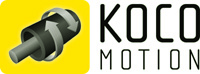 Dauchingen, 22.11.2017Online-Version:Winkelgetriebe für AC-Asynchronmotoren zur BauraumreduzierungGerade bei Bandantrieben sind die Einbauräume oft sehr beengt. Hierfür eignet sich ein AC-Antrieb mit Winkelgetriebe, da sich mit ihm der notwendige rückwärtige Bauraum an der Antriebsseite reduzieren lässt. KOCO MOTION stellt für seine kleinen Ausführungen an 4-poligen AC-Asynchronmotoren das neue Winkelgetriebe BRH vor, mit dem sich die Antriebsrichtung um 90° drehen lässt.Das Winkelgetriebe wird für K8-Baureihe mit einem Durchmesser von 80 mm und für die K9-Baureihe mit einem Durchmesser von 90 mm angeboten. Das BRH basiert auf den Untersetzungsverhältnissen von 3/1 bis 180/1. Mit dem 1:10 Vorsatzgetriebe können sie zudem motorseitig weiter untersetzt werden. Der Anwender hat die Wahl zwischen Wellen- oder Hohlwellenabtrieb. Dabei sind bis zu 20 Nm Abtriebsmomente möglich. Als Antriebsmotoren stehen Versionen mit Leistungen von 25 bis 200 W in den Ausführungen „Reversible“, „Induction“, „Brake“ und „Speed Control“ zur Verfügung.Je nach Ausführung der Motoren erfolgt der Anschluss einphasig an 230 V AC mit Hilfskondensator an einen Drehzahl-Regler oder als 3-phasige Wechselstrommotoren im Bereich von 230 bis 400 V.
SPS IPC Drives Halle 3, Stand 240Bild:Winkelgetriebe.jpg: KOCO MOTION präsentiert für beengte Einbauräume neue Winkelgetriebe für AC-Asynchronmotoren.Keywords: 
Antriebstechnik, Motor, Getriebe, Winkelgetriebe, Asynchronmotor, HohlwelleKontakt:KOCO MOTION GmbH, Niedereschacher Str. 54, 78083 Dauchingen	Tel.: 07720 / 995 858-0, Fax: 07720 / 995858-9	E-Mail: info@kocomotion.de, Web: www.kocomotion.deBei Veröffentlichung erbitten wir je ein Belegexemplar.--------------------------------------------------------------------------------------------------------------------------------------------------------- Presse Service Büro GbR, Strogenstraße 16, 85465 Langenpreising, Tel.: +49 8762 7377 532
Fax: +49 8762 7377 533, E-Mail: angela.struck@presseservicebuero.de, www.presseservicebuero.de 